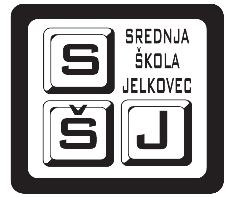 SREDNJA ŠKOLA JELKOVECVLADIMIRA STAHULJAKA 110 360 SESVETEZahtjev za nastavkom redovnog obrazovanjaSukladno članku 24. Zakona o odgoju i obrazovanju u osnovnoj i srednjoj školi (NN 126/12, 94/13)• učenik koji je završio obrazovni program u trajanju od tri godine ili • učenik koji je stekao nižu stručnu spremu, a želi steći srednju stručnu spremumože u roku dvije godine dana od dana završetka strukovnog programa nastaviti školovanje u statusu redovitog učenika. Ostvarivanje tog prava uvjetuje se polaganjem razlikovnih odnosno dopunskih ispita, a način i rokove utvrđuje Nastavničko vijeće. Ime i prezime:                            _________________________________________________ Adresa:                                       _________________________________________________ Poštanski broj i mjesto:              _________________________________________________ Broj mobitela:                          __________________________________________________ e-mail adresa:                            __________________________________________________ Završena srednja škola:            _________ _________________________________________ Završen program, trajanje u godinama:      _________________________________________ Prosjek ocjena svih razreda __________________________________________________ Datum završetka obrazovnog programa: _________________________________________ Naziv programa u kojem se želi nastaviti obrazovanje (u pravilu u istom obrazovnom sektoru kao i završen program): _______________________________________________________________________ Zahtjevu obavezno priložiti: 1. ovjerene preslike svjedodžbi svih završenih razreda 2. ovjerenu presliku završne svjedodžbe U ___________________________, dana _________________. Potpis roditelja/skrbnika (ako je kandidat maloljetan) Potpis kandidata (ako je punoljetan)_______________________                                         ______________________________